Муниципальное образовательное  бюджетное  учреждениедополнительного       образования       детейцентр детского  творчества г. СочиКонкурс  письменных работ«ПАМЯТНИКИ     НА    РОДНОЙ    ЗЕМЛЕ»Автор:      ТОРМЫШОВА МАРИЯ , 8  летПедагог дополнительного образования:  ЗАКУСИЛОВА  С.В.г. Сочи, 2012 год                              Ещё совсем недавно я ничего не знала о войне…       Я и не хотела знать о войне, потому что это очень страшно,  а я маленькая. Мне очень жалко всех людей, которые воевали за наши жизни. Мне жалко деток, которые жили в это время, им  нечего было кушать, многие погибли.                   Прошло много лет, но память о них осталась. Благодарные люди строили им памятники, обелиски. В нашей стране много  памятников погибшим воинам. Они  бывают разные. Есть памятники с именами героев, есть могилы неизвестных  солдат, есть братские могилы.                 Я сама видела два памятника, один в городе   Волгограде -  Родина мать. Это очень большой   памятник, на высокой горе, она называется Мамаев курган,  женщина в белом платье с мечом в руке зовет за собой всех воинов, чтобы они защитили свою родину, свой  город, свой дом, своих жён и детей.                  Еще один памятник я знаю  в нашем городе Сочи. Это памятник погибшим от ран воинам в госпиталях, он находится  возле городского парка «Ривьера» : один воин  на руках  держит раненого,  его уже  трудно спасти, рядом с ними врач, который будет  лечить раненых.                Много наших земляков участвовало в Великой Отечественной войне. Мы нашли  статьи в газетах об их подвигах ,они были настоящие герои ,многим из  них  поставлены  памятники  в их родных селах, их именами названы  улицы  и школы  .Сегодня их уже очень мало осталось на свете ,но мы их не должны забывать.               Еще я хочу рассказать про своих родных, которые тоже воевали  на фронте. Это бабушкин   отец-   Селиверстов   Михаил     Петрович,   1900   года   рождения,   он   был железнодорожник и на поезде подвозил снаряды на фронт, а потом забирал   раненых    в госпиталь. Он был контужен ,его наградили двумя орденами Ленина. А мамина  тетя –Постная Надежда Назаровна ,1917 года рождения ,была  военным врачом ,всю войну она лечила раненых в госпитале, иногда несколько дней не спала и не ела, она тоже награждена медалями и орденом.  Но самая интересная история о моем прадедушке-  Гавриш  Романе Ивлиевиче , 1909 года рождения , он служил в Севастополе, в разведке, попал в плен ,все думали что он погиб или пропал  без вести,  а он сумел выжить , после войны  сидел в лагере для военнопленных   и вернулся домой  только в 1946 году.             И хотя  для моих родных нет памятников ,мы их помним ,любим  и гордимся ими. Мама в Интернете нашла документы ,где написано ,что мой  прадед Роман  погиб в 1942 году, и что он был в плену  в Германии. Мы их  напечатали, а мой  дедушка  читал и  чуть не заплакал, потому что ему было жалко  своего папу.  Теперь  мы будем искать дальше , хотим найти всё  о наших  родных , которые воевали  за нашу жизнь , а потом я расскажу  о них своим детям. Для меня  они  герои  и  я их никогда не забуду !«И помнит мир спасенный…»                            ПАМЯТНИКИ    НА РОДНОЙ  ЗЕМЛЕ                                                         Город   ВОЛГОГРАД-   «Родина-мать»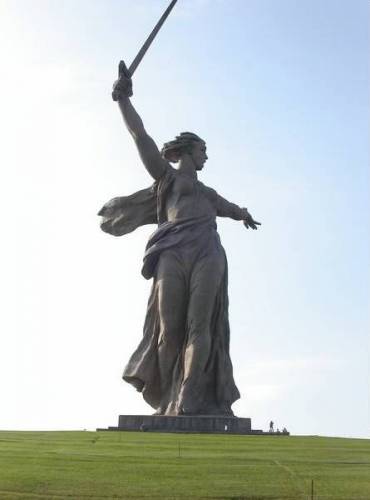  Город  МОСКВА - Могила Неизвестного солдата «Вечный огонь»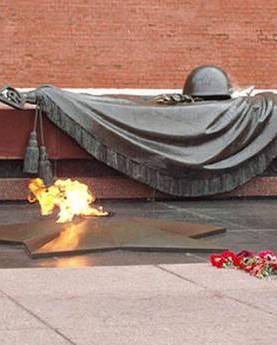  Аджимушкайские   каменоломни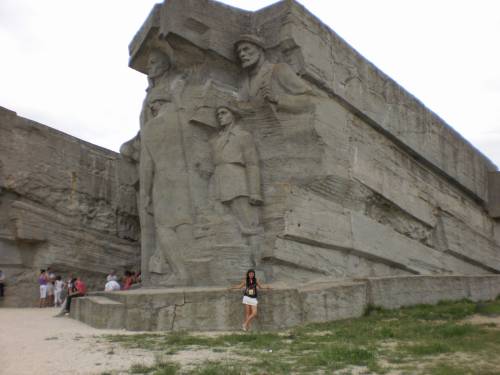  Город    БЕРЛИН –  «Памятник Неизвестному  солдату»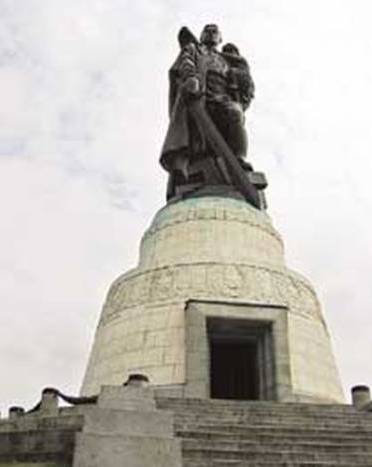 ОДЕССКИЕ          КАТАКОМБЫ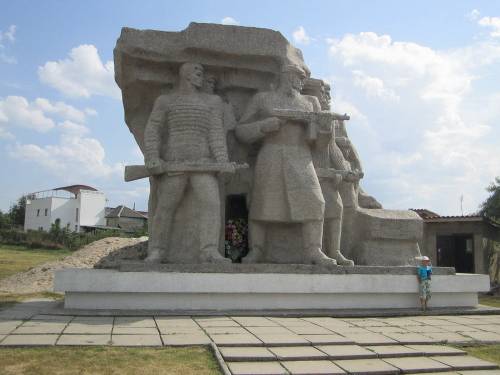   Город ВОРОНЕЖ   «Чижовский плацдарм»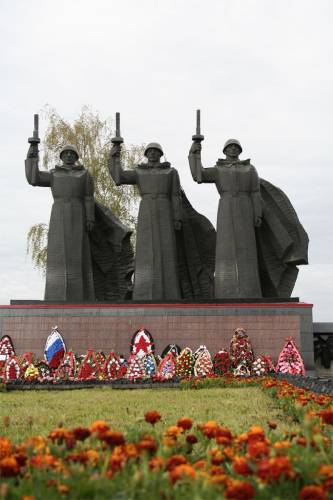 ПОДБОРКА СТАТЕЙ  О НАШИХ ЗЕМЛЯКАХ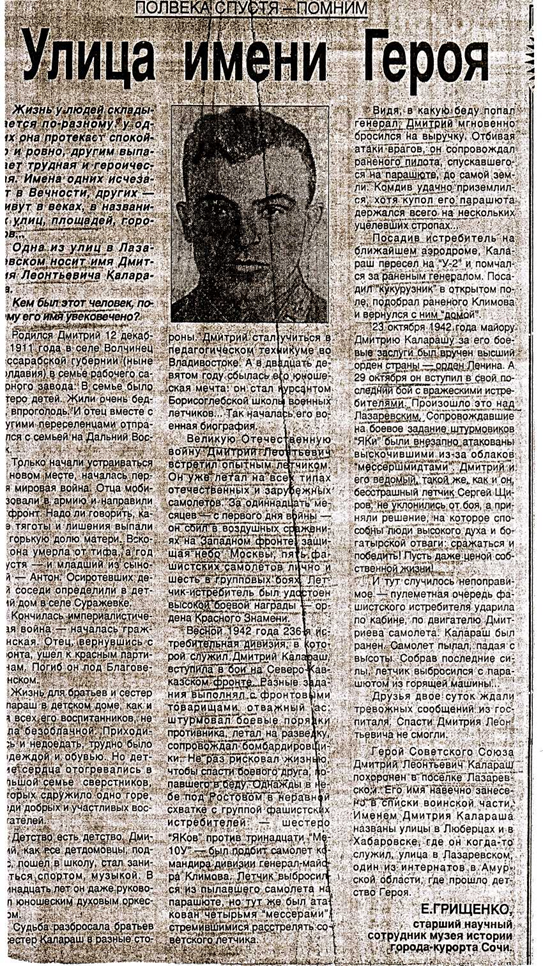 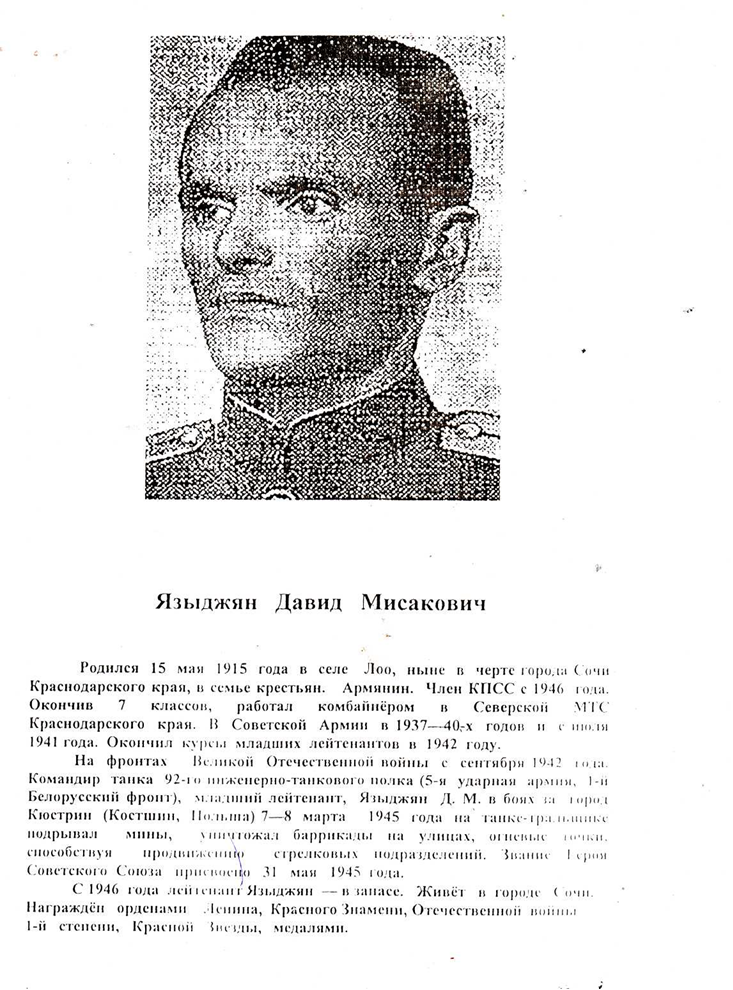 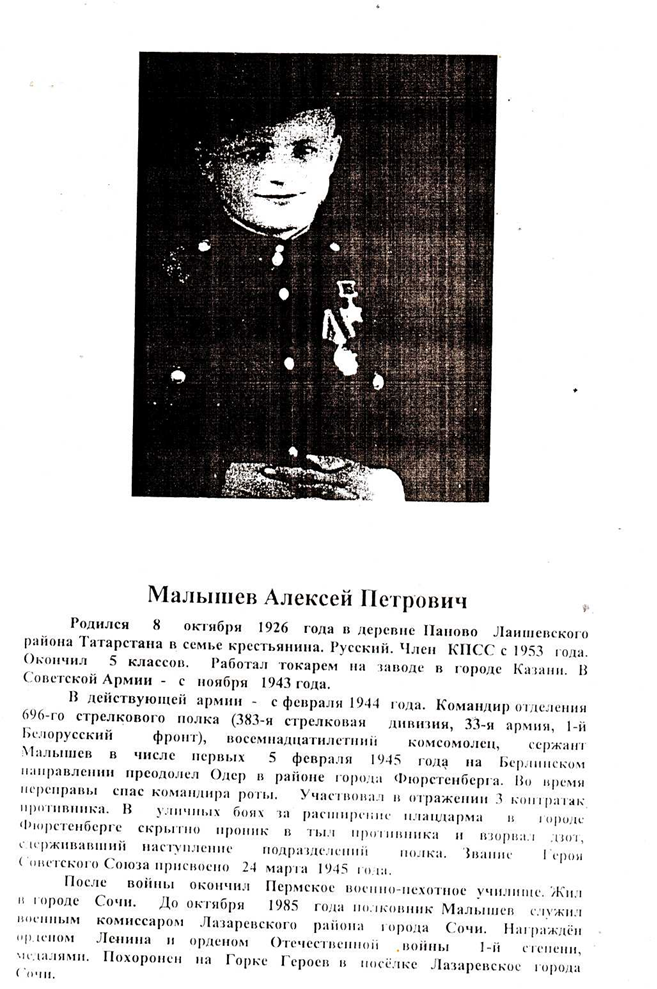 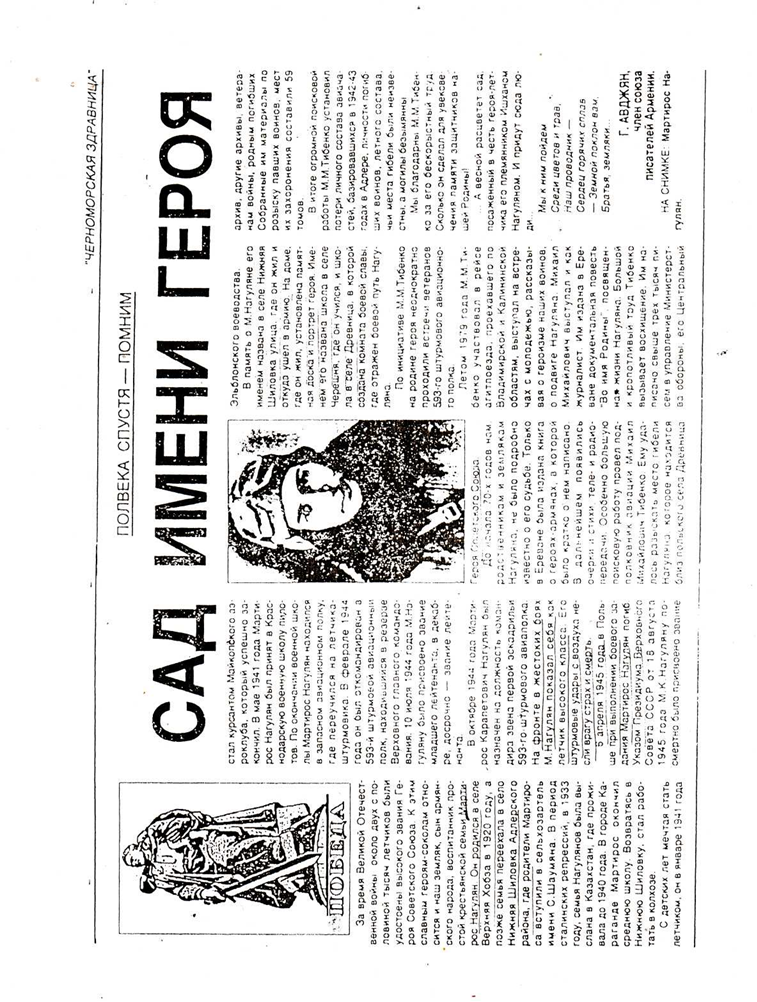 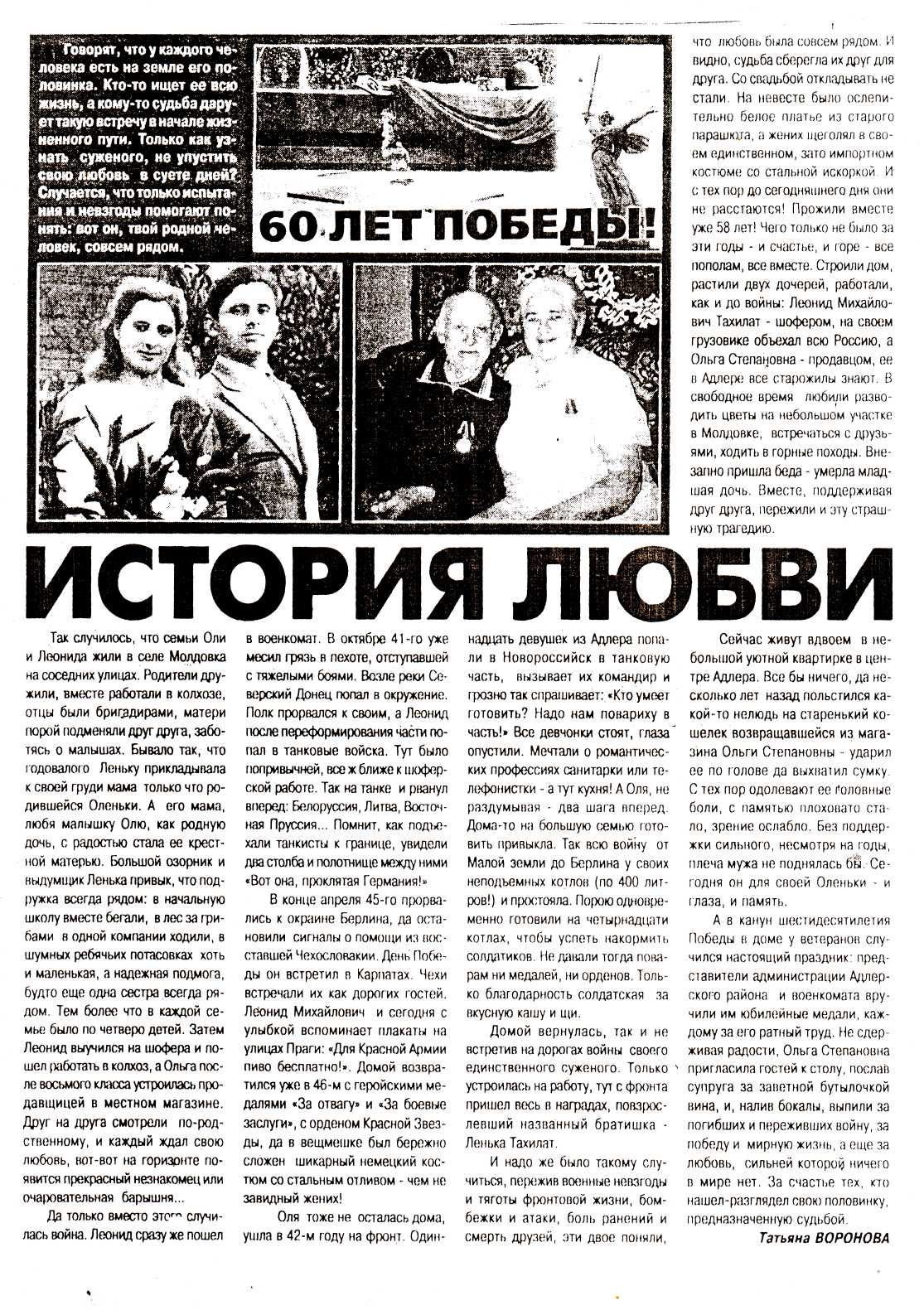 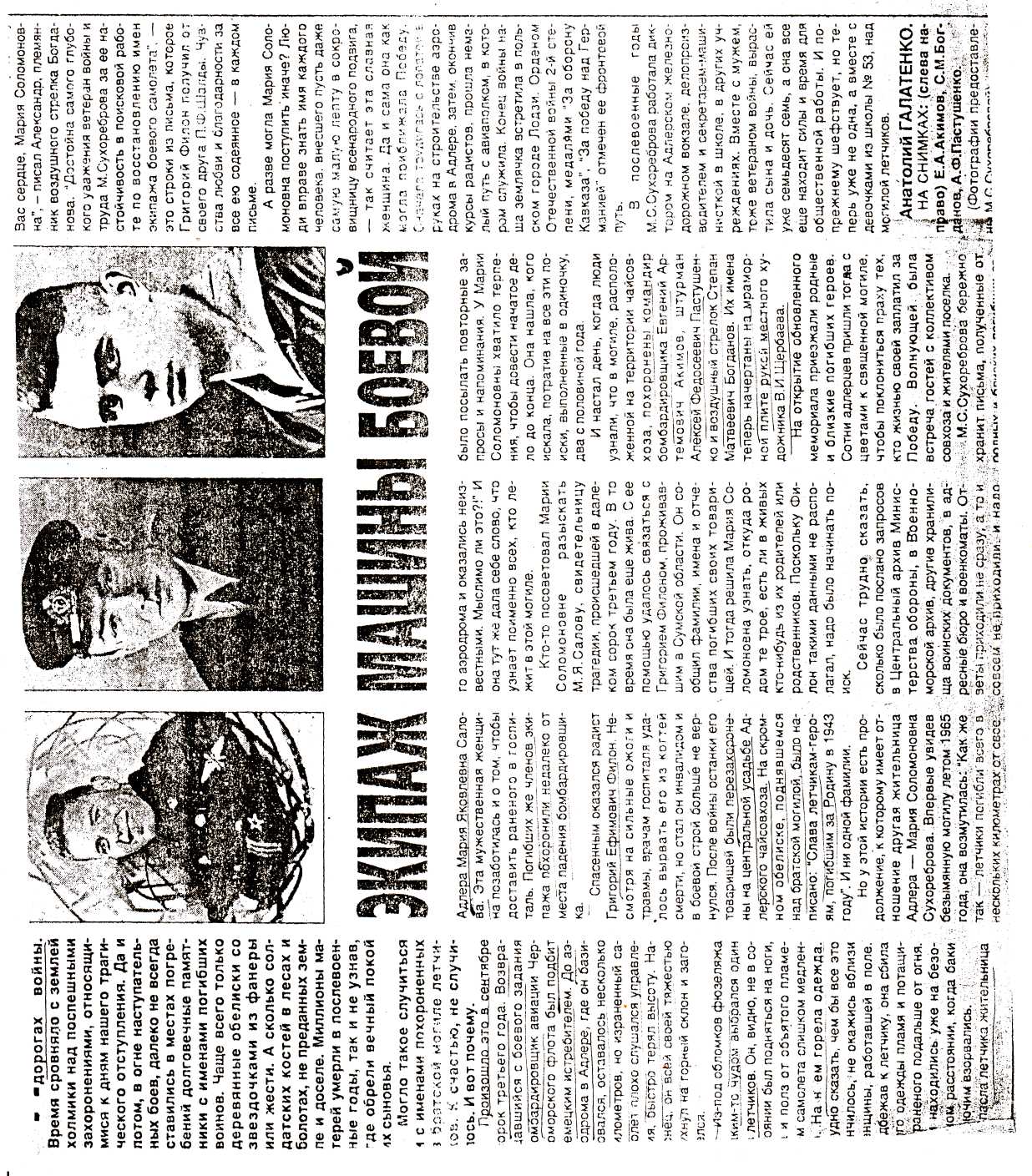 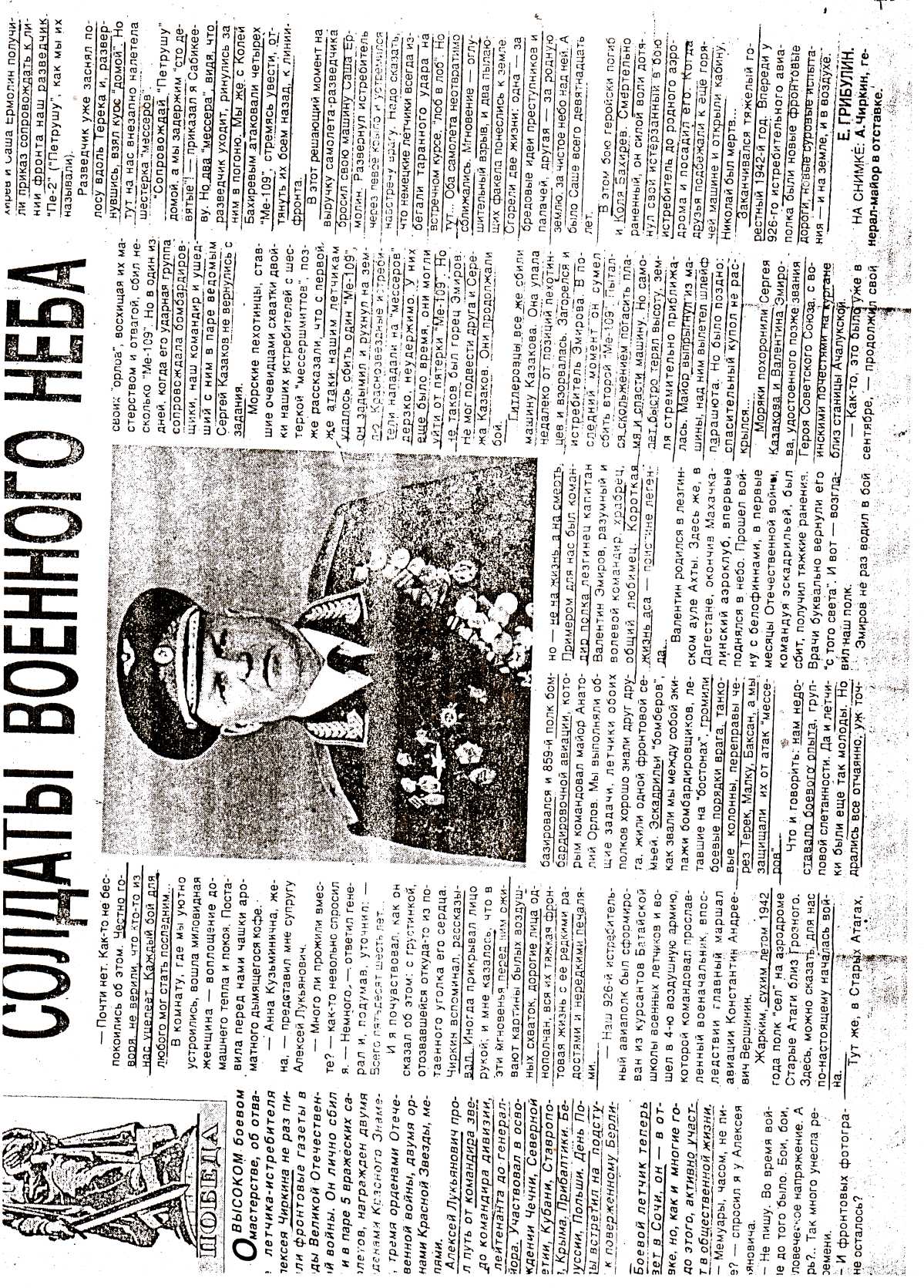 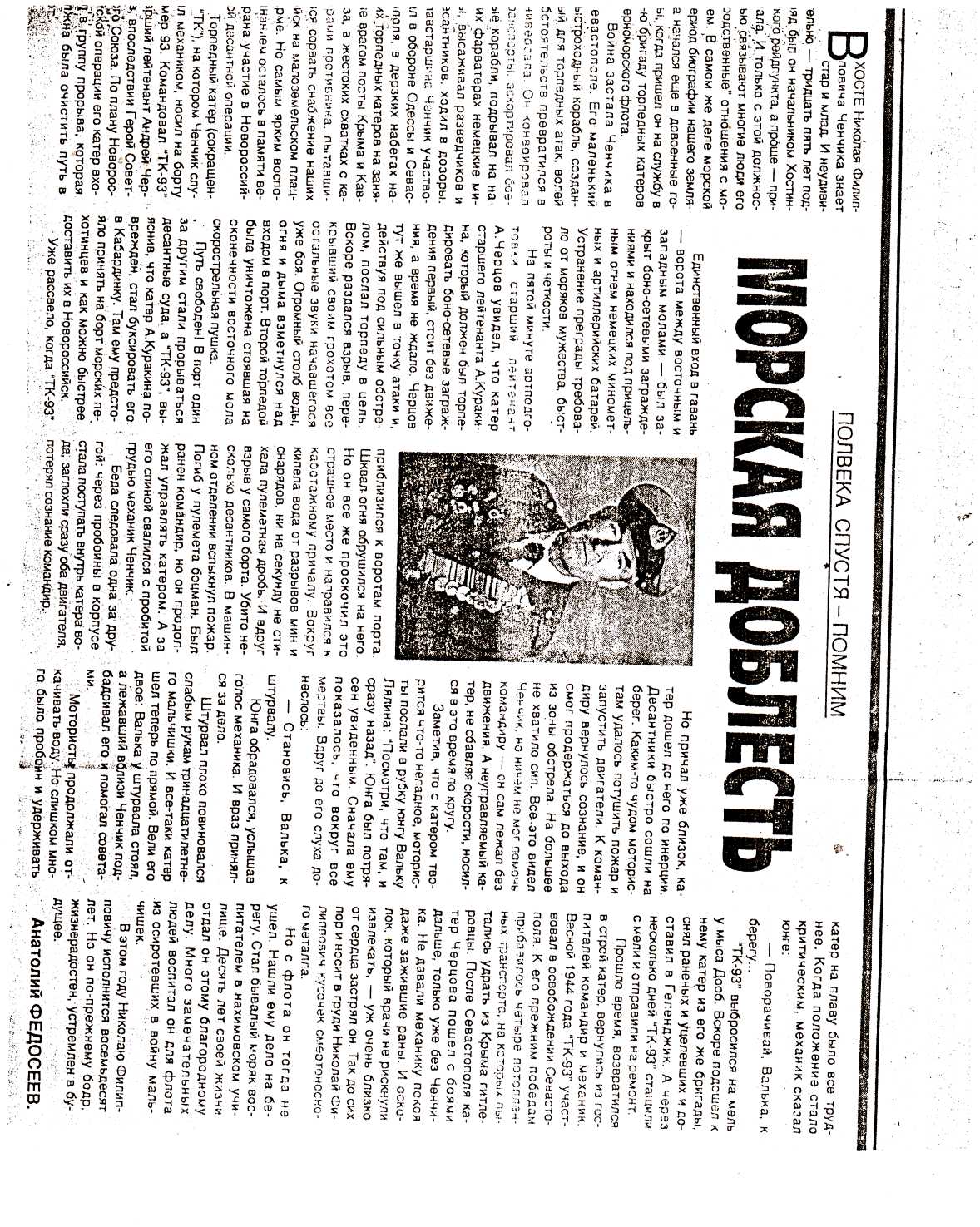 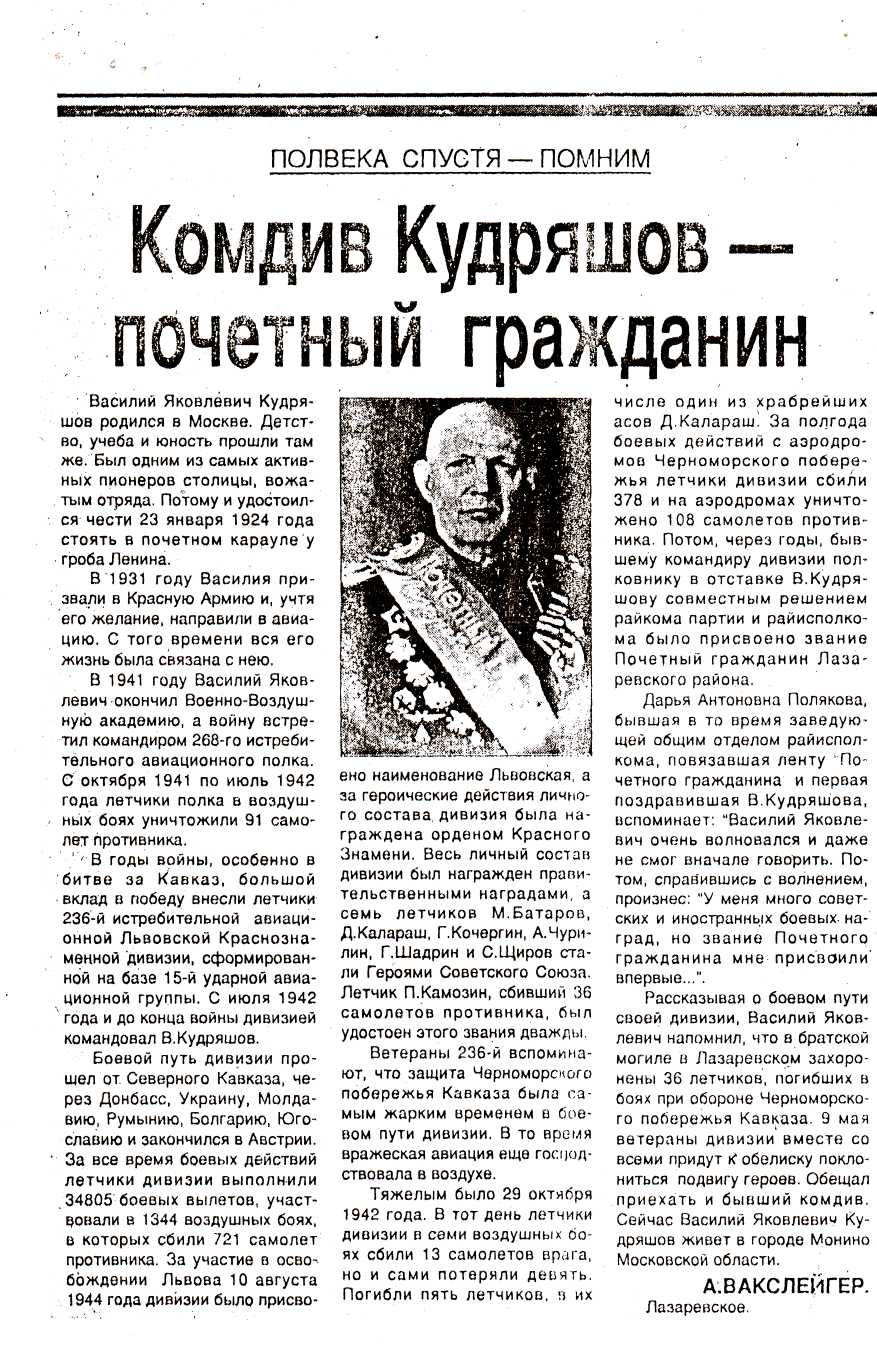 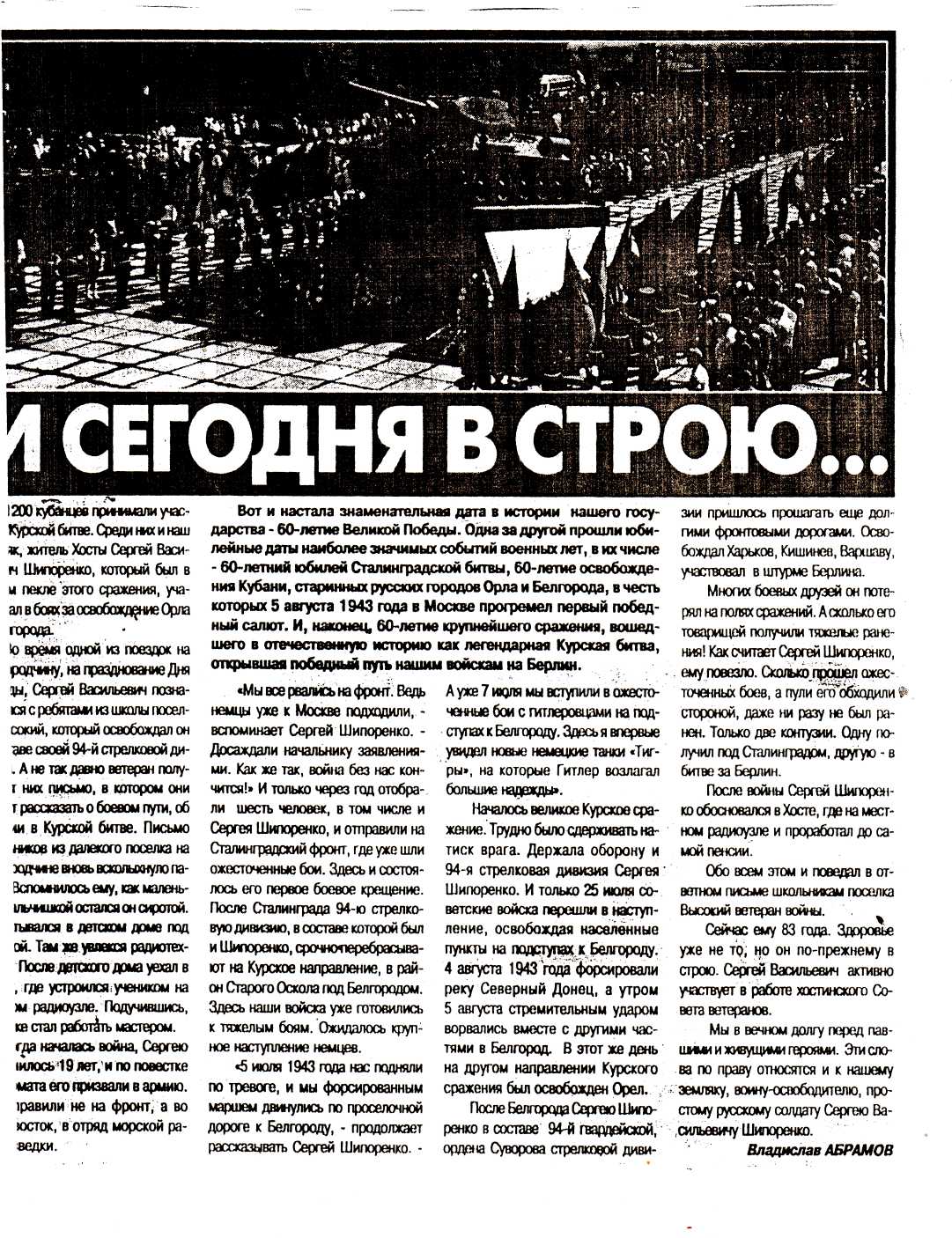 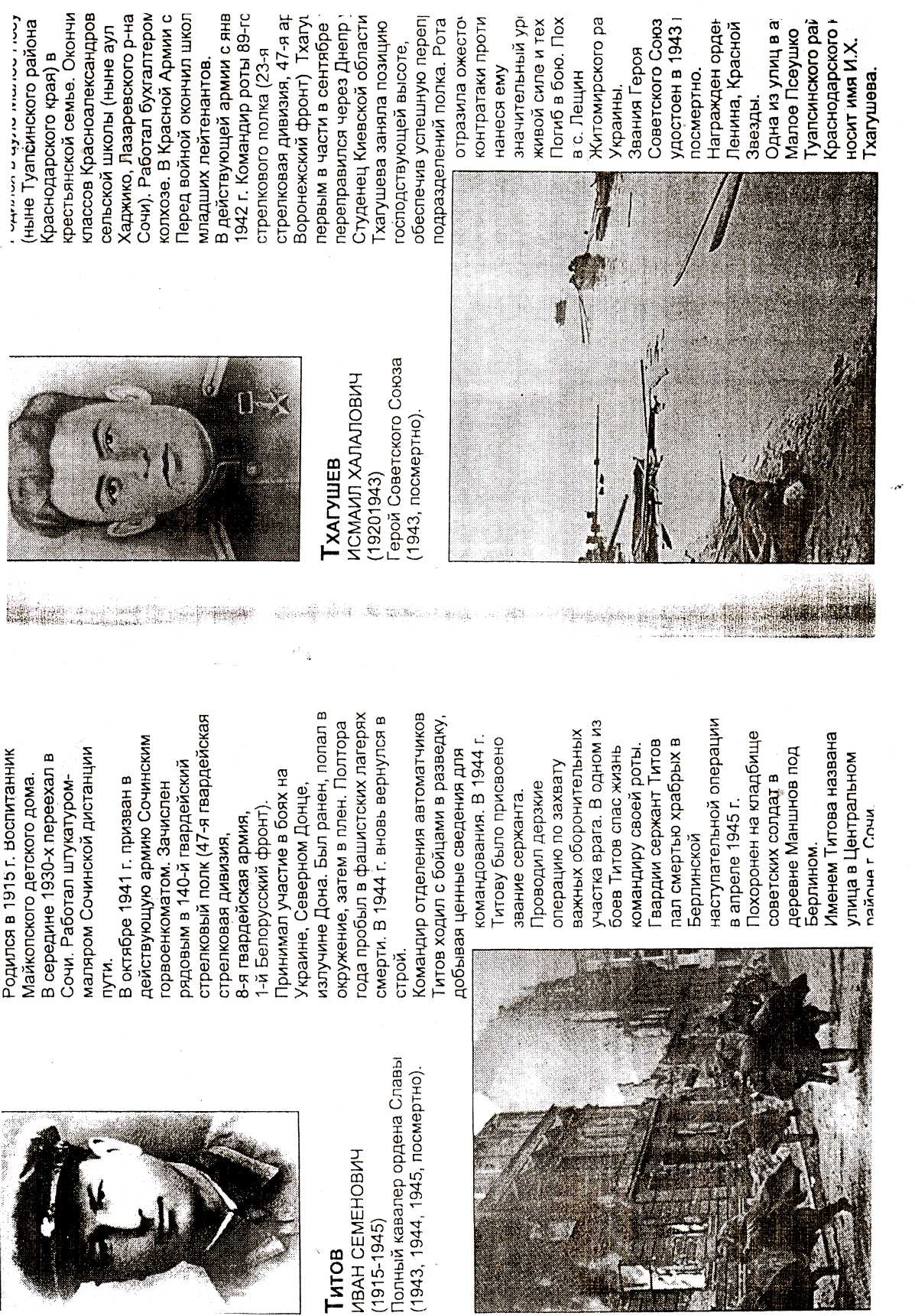 Документы, которые удалось найти  о судьбе моего прадедаГАВРИШ  РОМАНА ИВЛИЕВИЧА,1909 года рождения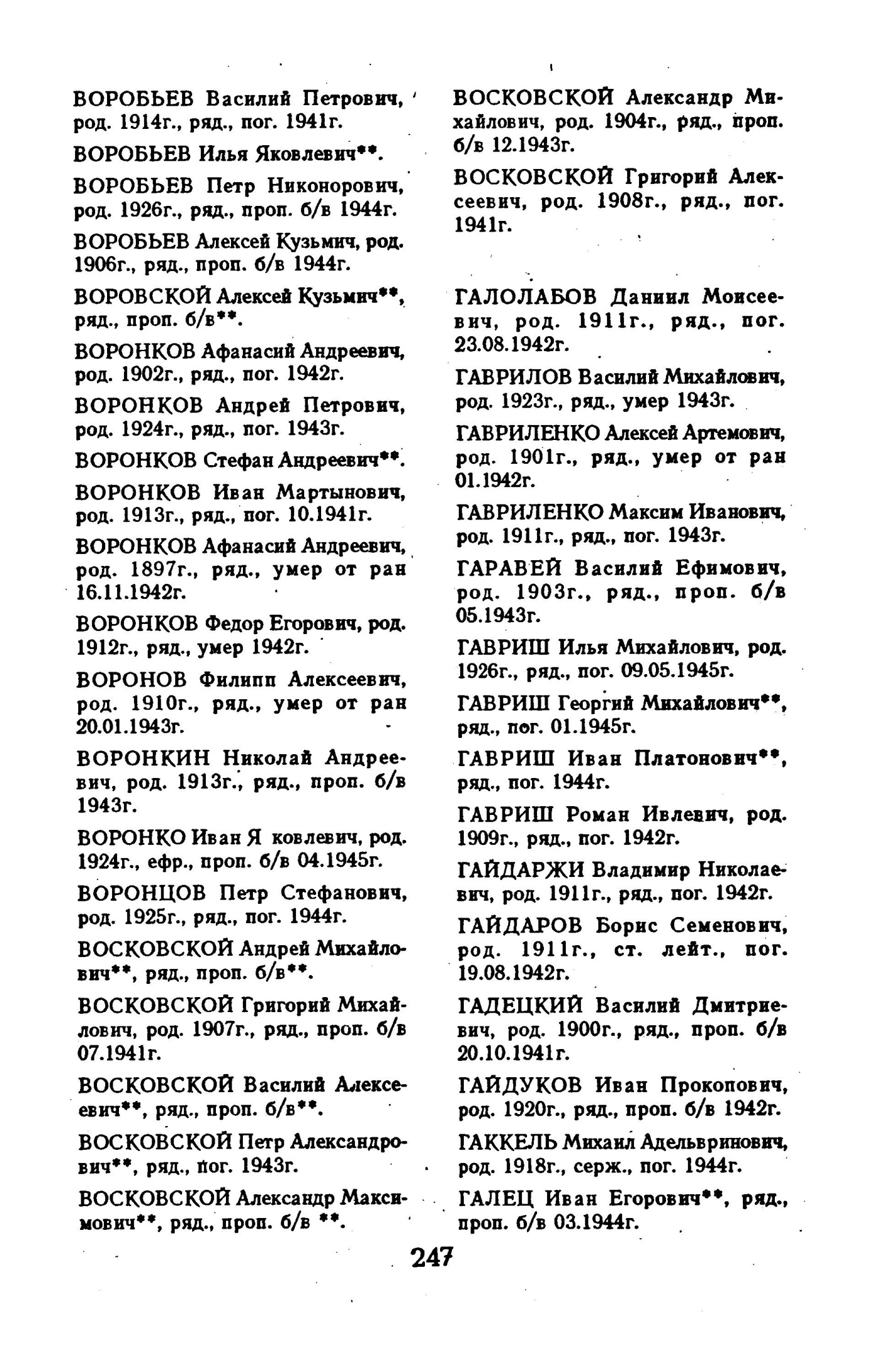 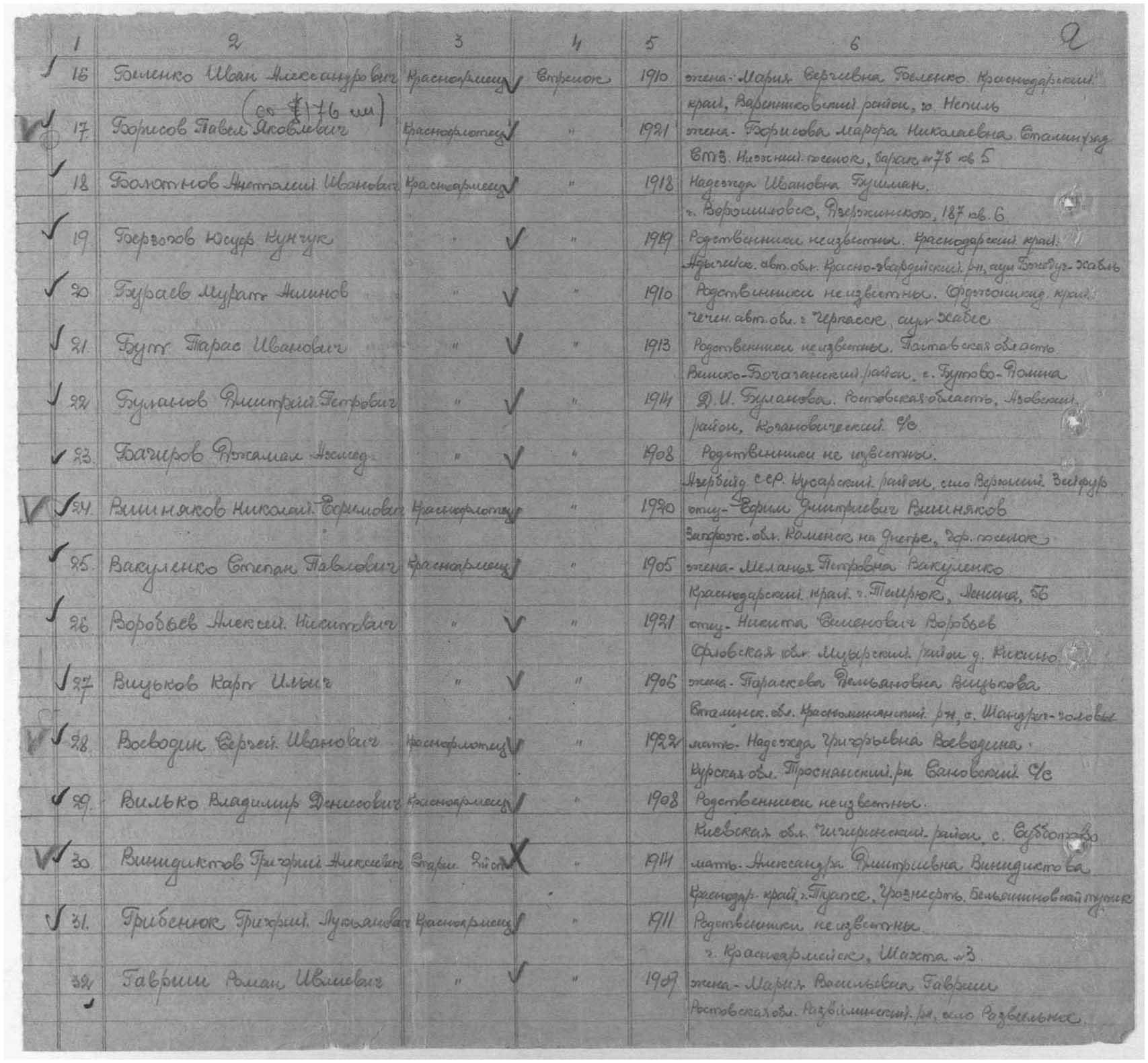 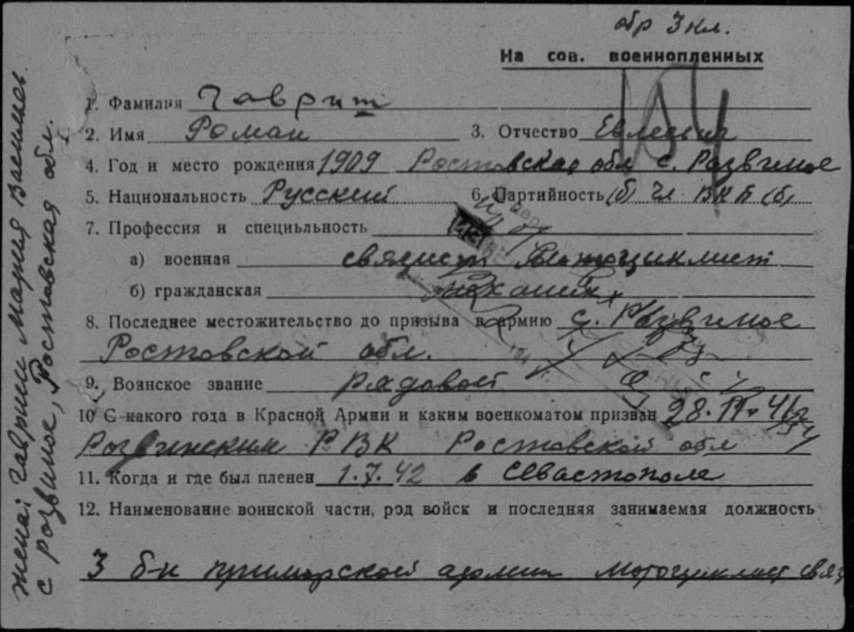 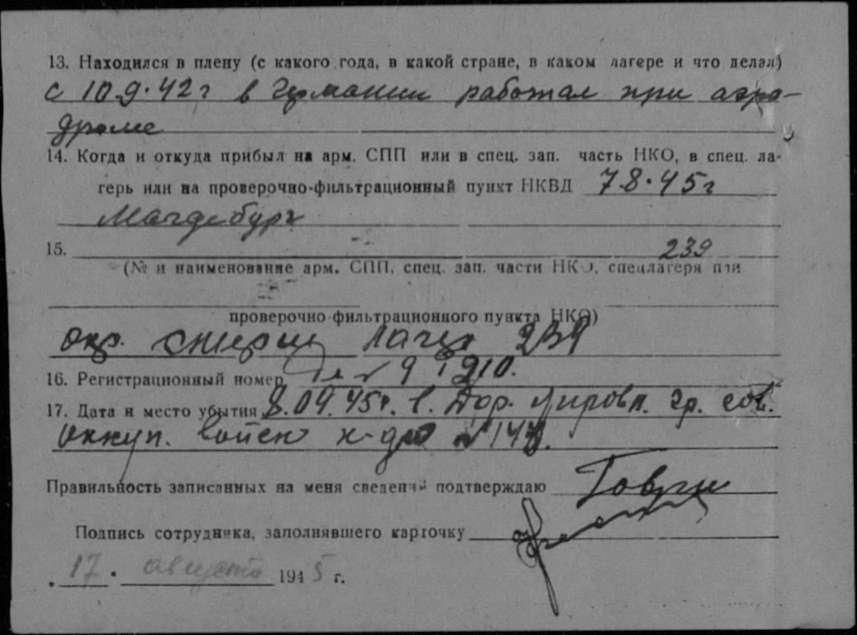 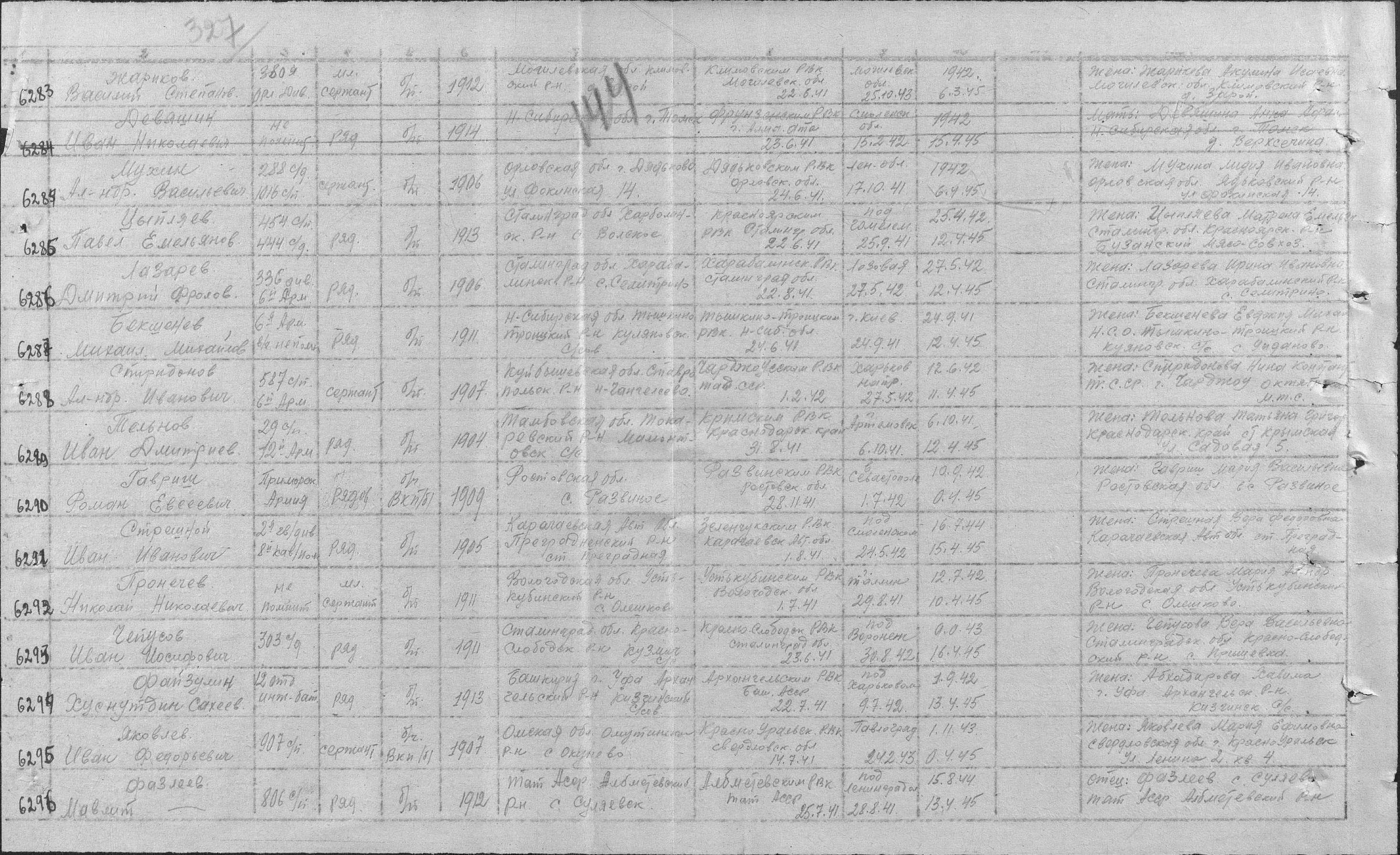 ИСПОЛЬЗОВАННАЯ ЛИТЕРАТУРАГазета  «Черноморская  здравница»-подборка за 2005-2010гг«Курортная газета»-подборка за 2005-2010гг                                       Дополнительные  источники1.Обобщенный банк данных получения  информации о защитникахОтечества, погибших и пропавших без вести в период Великой Отечественной войны и послевоенный период.  Сайт  «Мемориал» (Книги памяти. Данные о безвозвратных потерях)- www.obd-memorial.ru2. Сайт Министерства обороны Российской Федерации. Общероссийский  электронный банк документов «Подвиг народа в Великой Отечественной войне .Сайт «Подвиг  народа»  - www.podvignaroda.ru3. База данных советских военнопленных, захваченных немецкими войсками во время Второй мировой войны, на немецком и русском языке.http://www.dokst.ru/main/node/11324.Сайт «Солдат 1941-1945» - http://soldat1941-1945.ru/